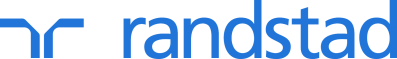 lone working risk assessmentPre visit assessment Pre visit assessment Pre visit assessment Pre visit assessment Name of person being assistedDate of assessment:Address of support locationRef No. (if applicable)Address of support locationName of assessor:Address of support locationRegion:This section to be completed prior to the visitYesNoN/ACommentsCommentsHas a ‘Needs Assessment Report’ been received?*Have you read the ‘Needs Assessment Report’ carefully?*Will the work be carried out during daylight hours?*Have you received Randstad Lone Working training?*Are you able to use and fully understand the LookOut Call system?*Are you suffering from any illness which may pose a risk if you are lone working?*Did the ‘Needs Assessment Report’ highlight/identify any potential risks?*Where any answer falls into a box with a * it must be discussed with your Randstad Consultant /Manager to see if the work can go ahead as a lone worker. If a * is overridden it must be justified below. If all of the above is in order you may leave the next section blank and go to the risk assessment section.  Where any answer falls into a box with a * it must be discussed with your Randstad Consultant /Manager to see if the work can go ahead as a lone worker. If a * is overridden it must be justified below. If all of the above is in order you may leave the next section blank and go to the risk assessment section.  Where any answer falls into a box with a * it must be discussed with your Randstad Consultant /Manager to see if the work can go ahead as a lone worker. If a * is overridden it must be justified below. If all of the above is in order you may leave the next section blank and go to the risk assessment section.  Where any answer falls into a box with a * it must be discussed with your Randstad Consultant /Manager to see if the work can go ahead as a lone worker. If a * is overridden it must be justified below. If all of the above is in order you may leave the next section blank and go to the risk assessment section.  Where any answer falls into a box with a * it must be discussed with your Randstad Consultant /Manager to see if the work can go ahead as a lone worker. If a * is overridden it must be justified below. If all of the above is in order you may leave the next section blank and go to the risk assessment section.  Where any answer falls into a box with a * it must be discussed with your Randstad Consultant /Manager to see if the work can go ahead as a lone worker. If a * is overridden it must be justified below. If all of the above is in order you may leave the next section blank and go to the risk assessment section.  Any other relevant information:Any other relevant information:Any other relevant information:Any other relevant information:Any other relevant information:Any other relevant information:Managers comments:Managers comments:Managers comments:Managers comments:Managers comments:Managers comments:Is the initial assistance allowed to proceed?Yes / NoYes / NoManagers signatureManagers signatureRisk assessment (all sections must be answered, with notes where applicable)Risk assessment (all sections must be answered, with notes where applicable)Risk assessment (all sections must be answered, with notes where applicable)Risk assessment (all sections must be answered, with notes where applicable)Risk assessment (all sections must be answered, with notes where applicable)QuestionYesNoN/ACommentsTravellingDo the parking and route to the work location appear to be safe with good lighting?*If using public transport is there a safe route from the station /stop to the work location with good lighting?*Is there safe access to the entrance of the work location with good lighting and clearly visible by passersby?*Is there any aspect of travelling to the work location and access that concerns you?*Fire and emergenciesAre there working smoke alarms in the work location?*Is there a safe exit route from the building in the event of an emergency? (fire, aggression etc.)*Are walkways and access routes free from combustible material?*Are floors and walkways free from clutter and obstructions?*Are carpets and floor coverings in good condition and free from trip hazards (rips, bumps etc)?*EquipmentAre there any signs of damage to electrical equipment (scorching, broken plus/sockets, exposed cables etc)?*Are there any signs of electrical sockets being overloaded or extension leads being misused (used while wound up, linked to another extension lead etc)?*If you are using any electrical equipment have you inspected it prior to use?*If using Display Screen equipment (laptop, tablet etc) have you read the Randstad DSE Good Posture guidance leaflet*EnvironmentIs the lighting in the work area to an acceptable standard?*Is the work area comfortable for you and suitable for the tasks you will be carrying out?*Is the temperature and ventilation in the room acceptable for you?*If there are pets present, will they be removed from the work area during the visit?*If there are smokers in the work area, are they willing to stop smoking before and during your visit? This includes the use of E-cigarettes.*Lone Working & SafetyDo you have good Mobile Phone Reception inside the work location?*Do you have any reason to believe that the service user is under the influence of alcohol or drugs (other than prescribed medication)?*Are there any other safety concerns not listed above? *Where any answer falls into a box with a * it must be discussed with your Randstad Consultant /Manager on your return.Where any answer falls into a box with a * it must be discussed with your Randstad Consultant /Manager on your return.Where any answer falls into a box with a * it must be discussed with your Randstad Consultant /Manager on your return.Where any answer falls into a box with a * it must be discussed with your Randstad Consultant /Manager on your return.Where any answer falls into a box with a * it must be discussed with your Randstad Consultant /Manager on your return.Sign offSign offSign offSign offSign offDate of sessionTime (from to)Service user or responsible person signatureRandstad Worker signatureDateBased on the information provided are you happy to proceed with supporting this studentYes / No (delete as appropriate)Based on the information provided are you happy to proceed with supporting this studentYes / No (delete as appropriate)Based on the information provided are you happy to proceed with supporting this studentYes / No (delete as appropriate)Based on the information provided are you happy to proceed with supporting this studentYes / No (delete as appropriate)Based on the information provided are you happy to proceed with supporting this studentYes / No (delete as appropriate)For Randstad use only: Randstad manager commentsFor Randstad use only: Randstad manager commentsFor Randstad use only: Randstad manager commentsFor Randstad use only: Randstad manager commentsFor Randstad use only: Randstad manager commentsIs the assistance permitted to proceedIs the assistance permitted to proceedYes / NoSignatureDetail frequency for review (delete as applicable)Detail frequency for review (delete as applicable)3 months6 months12 monthsDate for reviewDate for review